1 сентября 2021 года школа МБОУ ВСОШ № 2 Веселовского района  вновь распахнула двери перед своими учениками. Это самый волнующий день для всех школьников, а особенно для первоклассников – малышей. Первый звонок запомнится им на всю жизнь, потому что они вступают в новую, пока еще не изведанную, школьную жизнь. Для учеников девятых и одиннадцатых классов этот год тоже является очень важным – выпускным, ведь многие из них через год уйдут из нашей школы.Традиционно 1 сентября в нашей школе проводится торжественная линейка, классные часы, уроки знаний, мира, безопасности, мужества. Все ребята, отдохнувшие и загорелые, снова собрались на школьном дворе. Они радовались встрече с одноклассниками, классными руководителями и любимыми учителями. Прозвучал гимн. Директор школы Байрамова Наталья Николаевна поздравила ребят с началом нового учебного года и пожелала успехов в учебе и во всех начинаниях. После торжественной линейки учащиеся разошлись по своим кабинетам, где классные руководители провели для детей классные часы по теме: «Урок безопасности». Праздник 1 сентября всегда остается незабываемым, радостным и волнующим. Хочется пожелать ученикам и учителям, чтобы не только 1 сентября был радостным, но и все дни, проведенные в школе.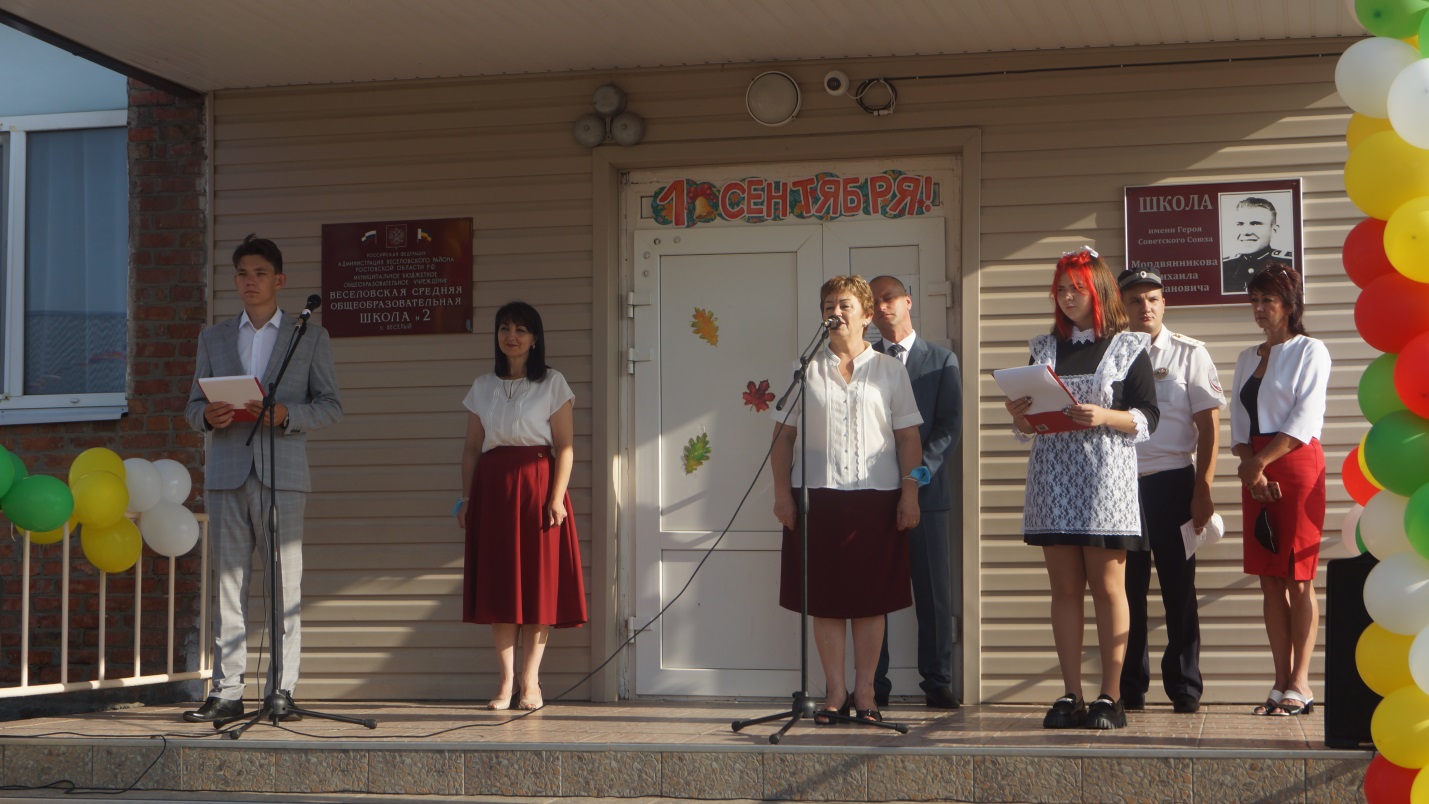 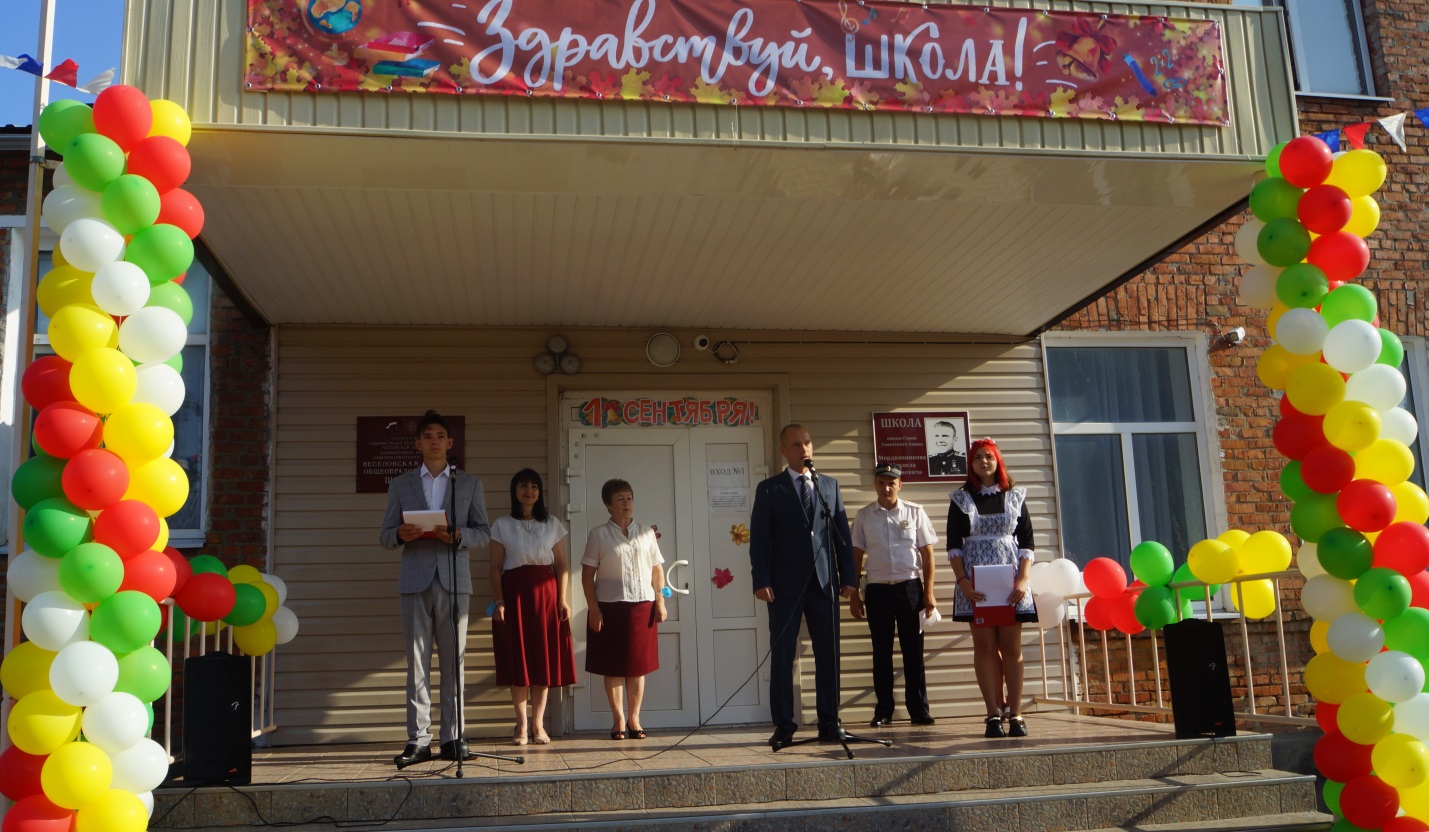 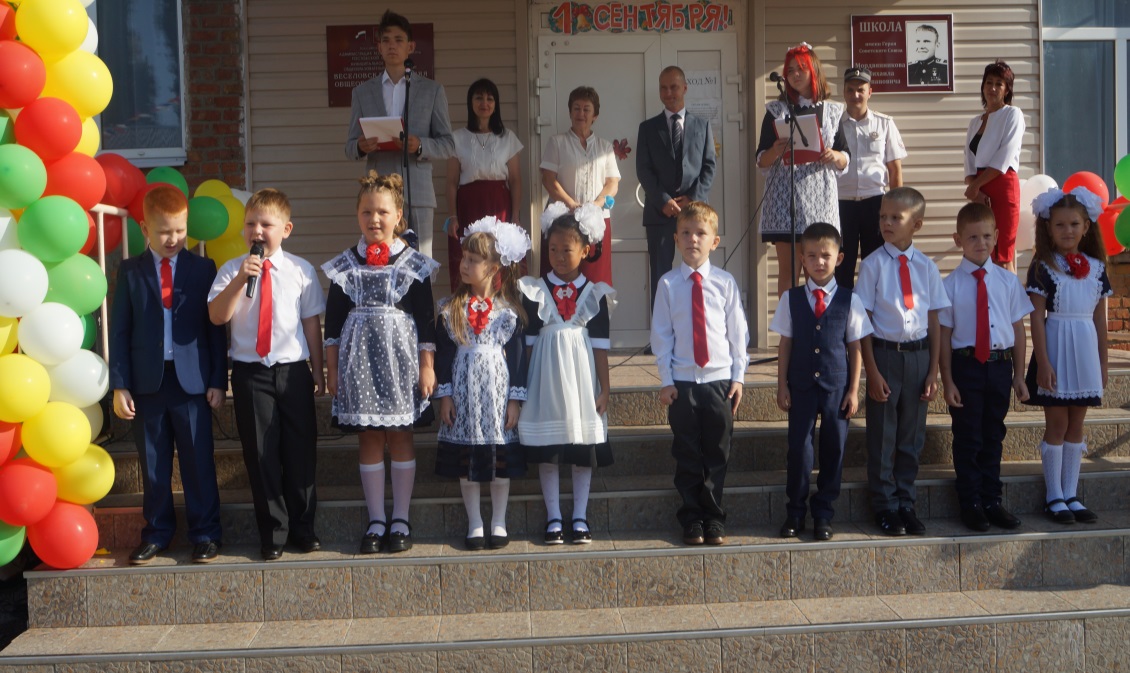 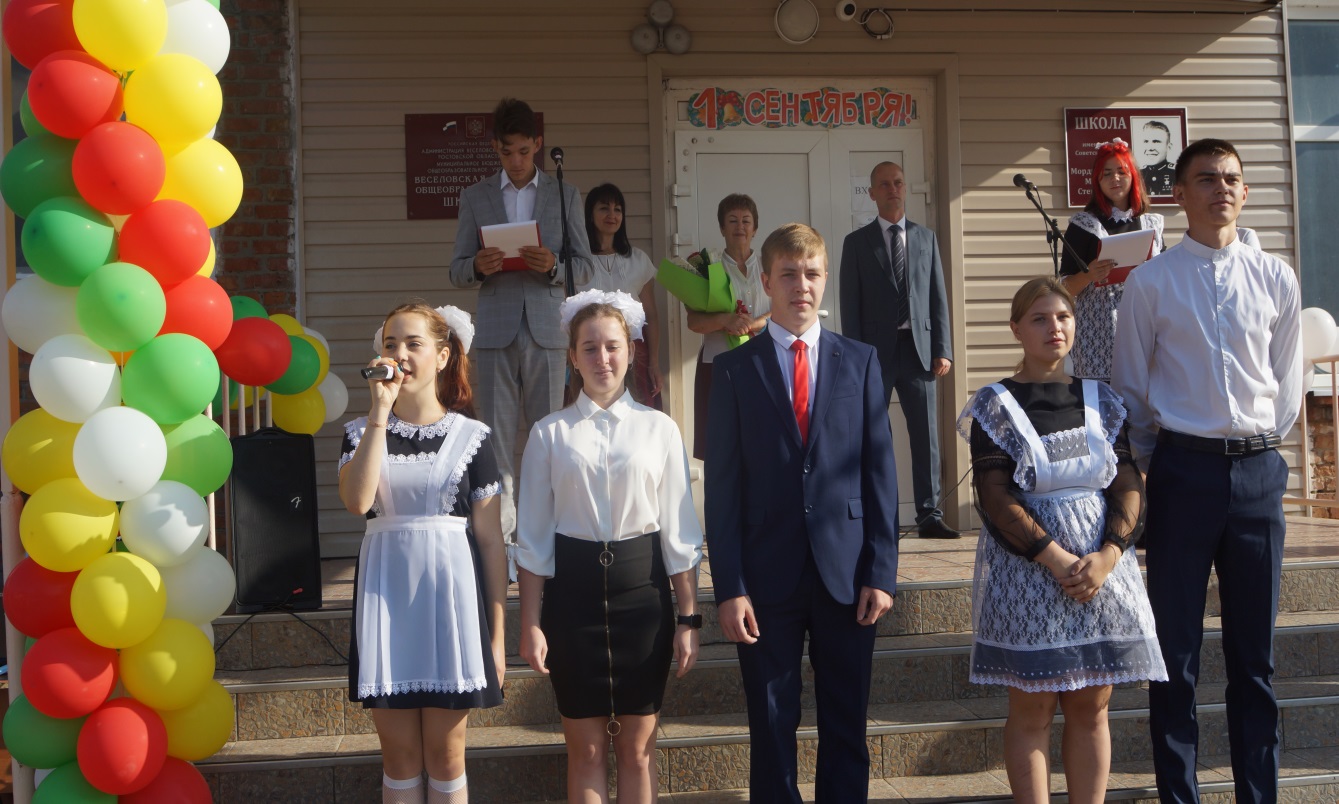 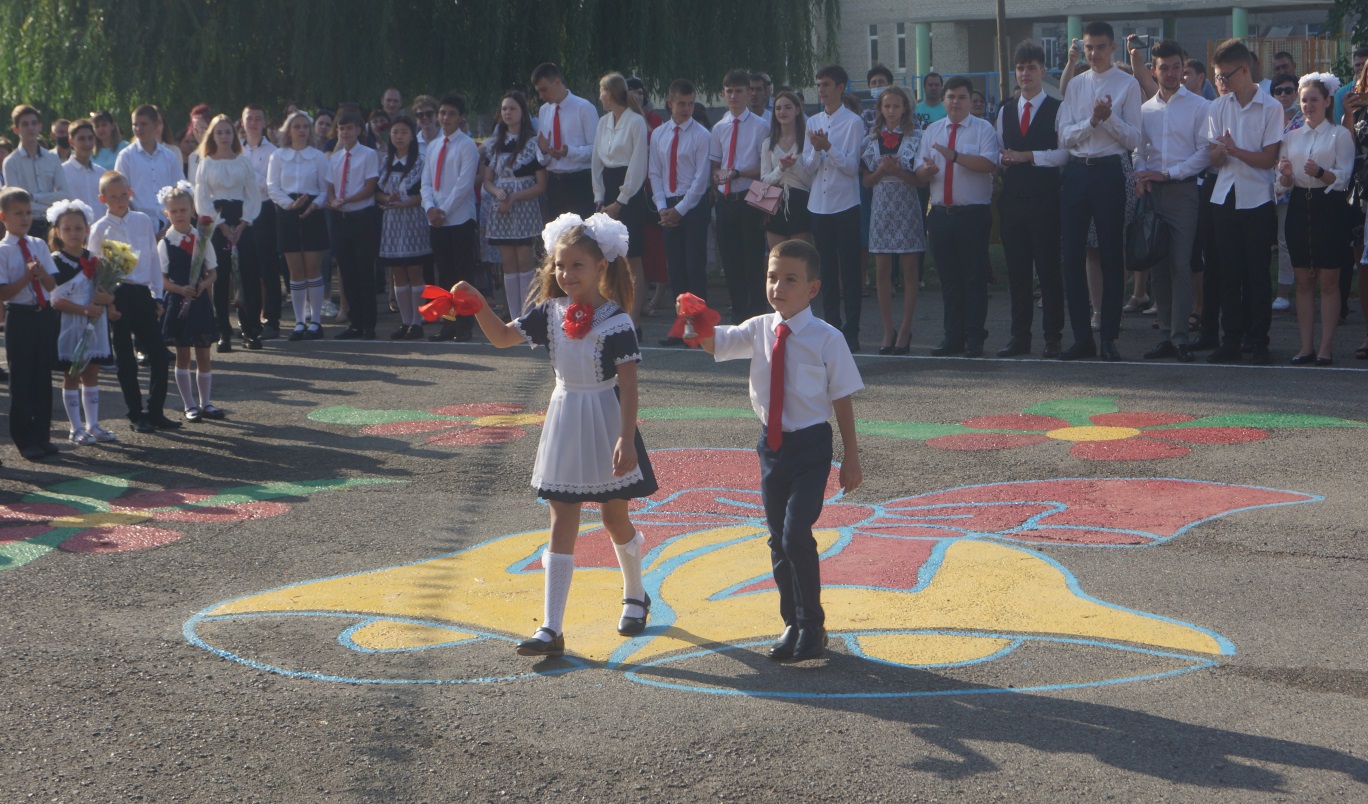 